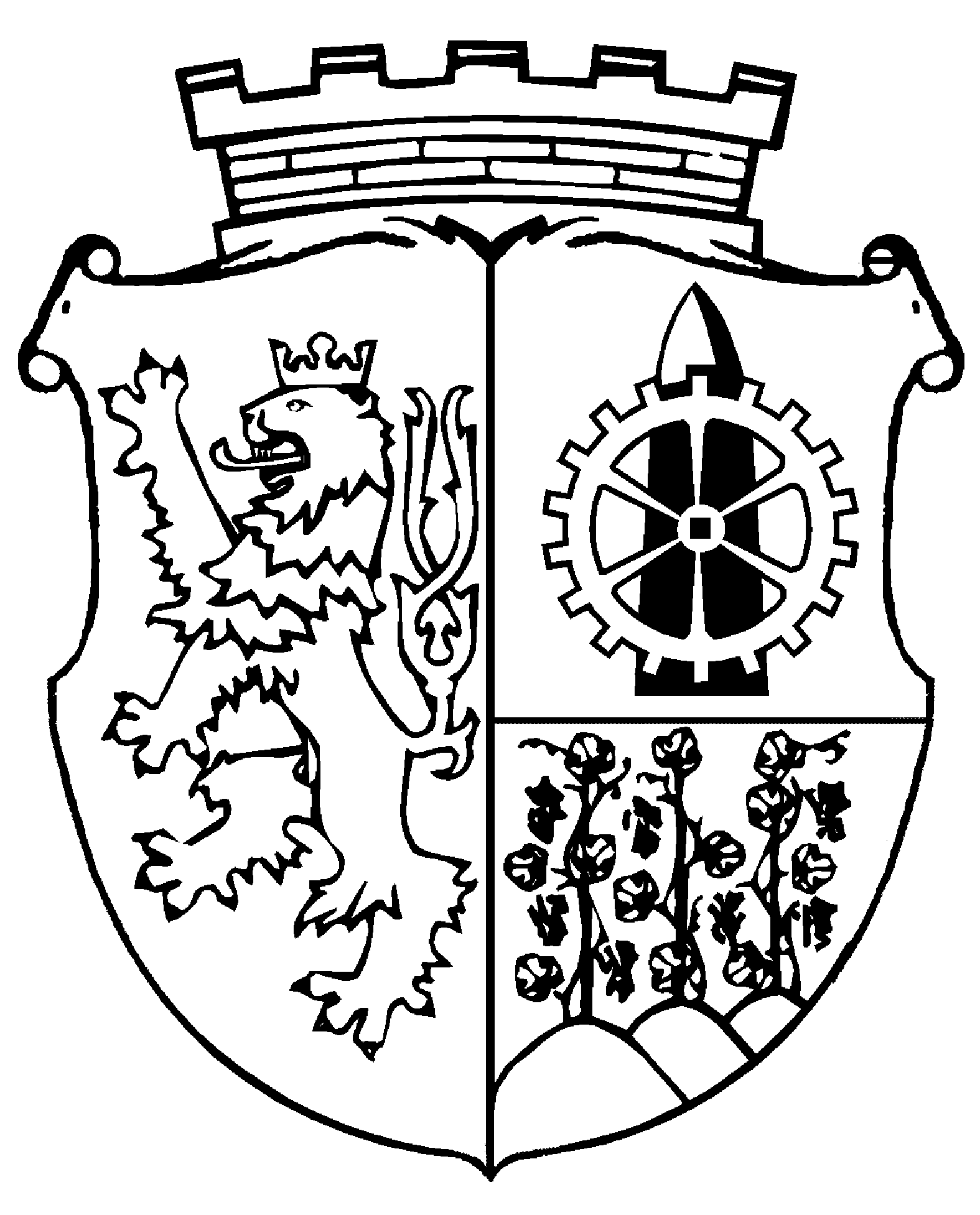 Věc : 	StanoviskoMěstská část Praha 9 vydávánesouhlasné stanoviskoke vstupu na pozemek parc.č. 1123/2, k.ú. Prosek (pozemek je ve vlastnictví HMP, svěřená správa MČ Praha 9) za účelem realizace zateplení štítové stěny domu čp. 82, ul. Na Vyhlídce, Praha 9 dle přiložené situace projektové dokumentace „Stavební úpravy v domě, půdní vestavba, vestavba výtahu, přeložení přípojek vodovod a plynovodu a umístění anglických dvorků“ (dle revize 9/2016). JUDr. Jana Nowaková Těmínová Příloha:   Situace (dle revize 9/2016)Ing. arch. Luboš Sejkora, Architektonický ateliér ULTRANovoškolská 2190  00  Praha 9